SFTPSFTP 로거들은 SFTP 통신으로 원격 호스트에 접근해 로그 파일을 수집합니다.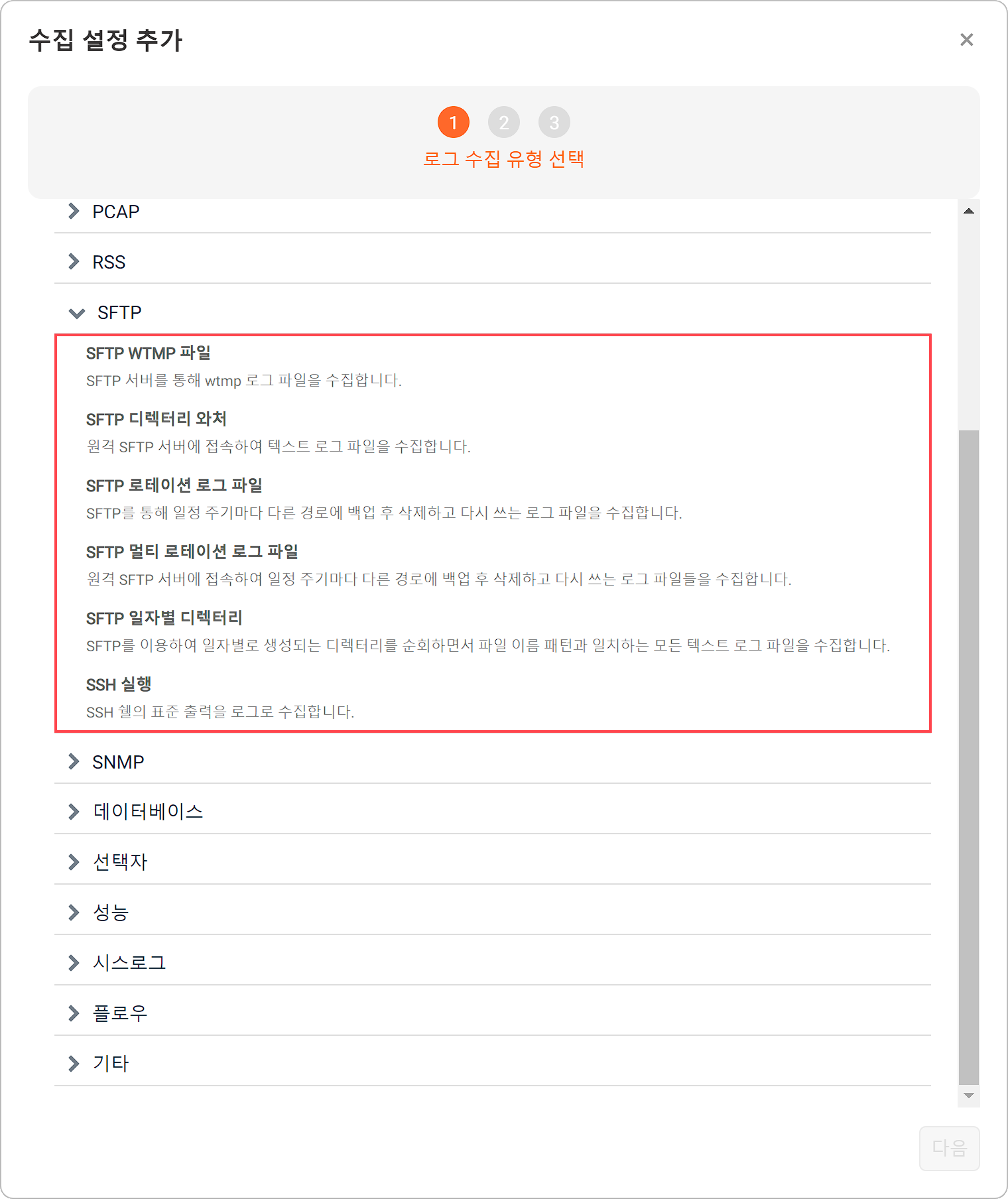 SFTP WTMP 파일 로거SFTP WTMP 파일 로거는 SFTP 통신으로 원격 호스트의 터미널 로그인, 로그아웃 기록을 수집합니다.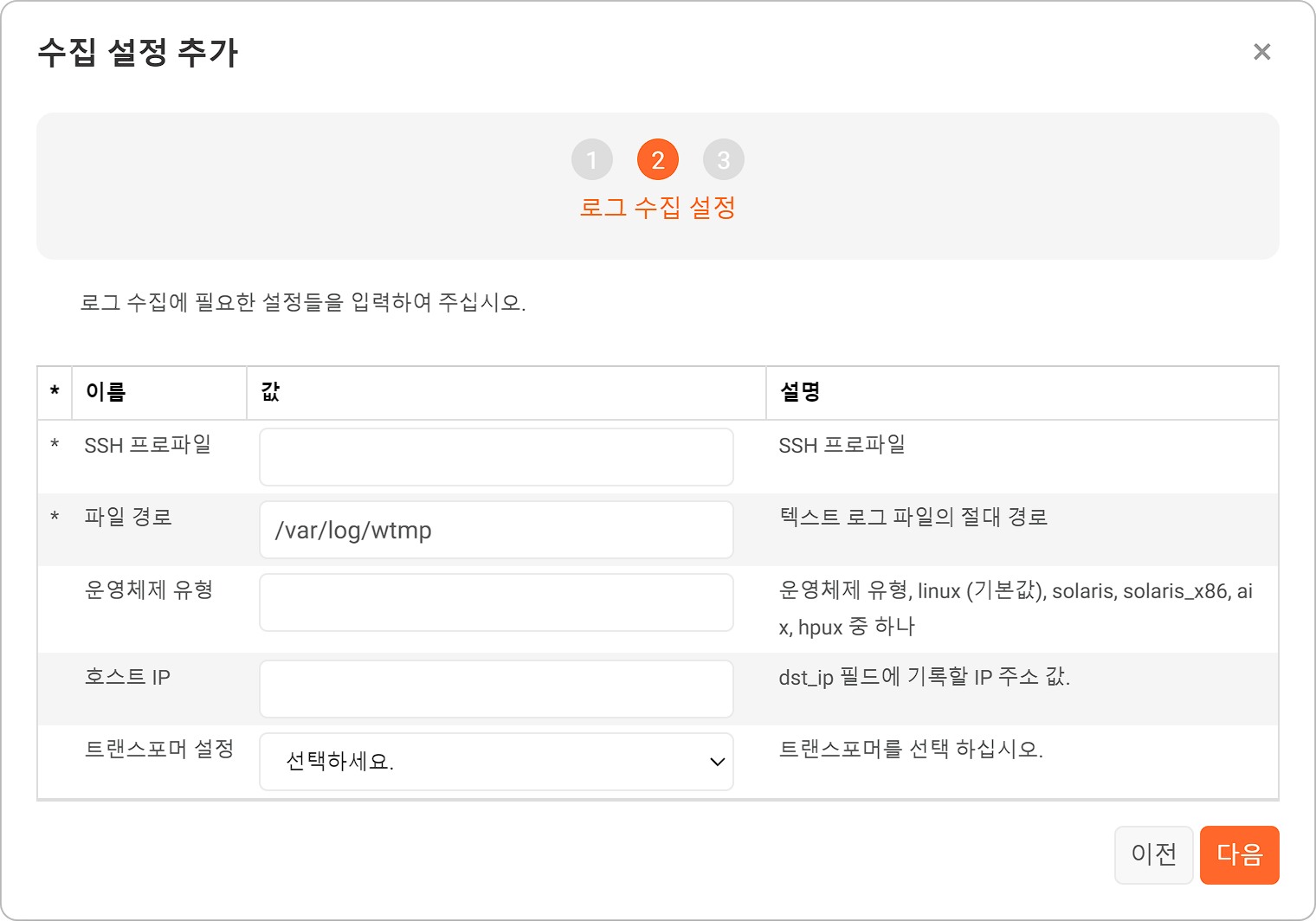 SFTP 프로파일연결에 사용할 SFTP 서버 접속 프로파일파일 경로wtmp 로그 파일의 경로운영체제 유형운영체제(미지정 시 기본값: linux). linux, solaris, solaris_x86, aix, hpux 중에 선택해서 입력하십시오.호스트 IPdst_ip 필드에 기록할 IP 주소값. wtmp 로그는 IP 주소나 호스트 정보를 포함하지 않습니다. 하나의 테이블에 여러 wtmp 로그를 기록하는 경우, 호스트를 구분할 수 있도록 호스트 IP를 지정하십시오.트랜스포머 설정수집된 로그에 적용할 트랜스포머를 목록에서 선택. 미지정 시 트랜스포머를 적용하지 않고 원본 그대로 수집합니다.SFTP 디렉터리 와처디렉토리 와처 로거는 로테이션되지 않는 텍스트 로그 파일을 일정 주기마다 수집하려고 할 때 사용합니다. 가령 일자별 혹은 시간대별로 순차 생성되는 로그 파일을 수집할 때 사용합니다.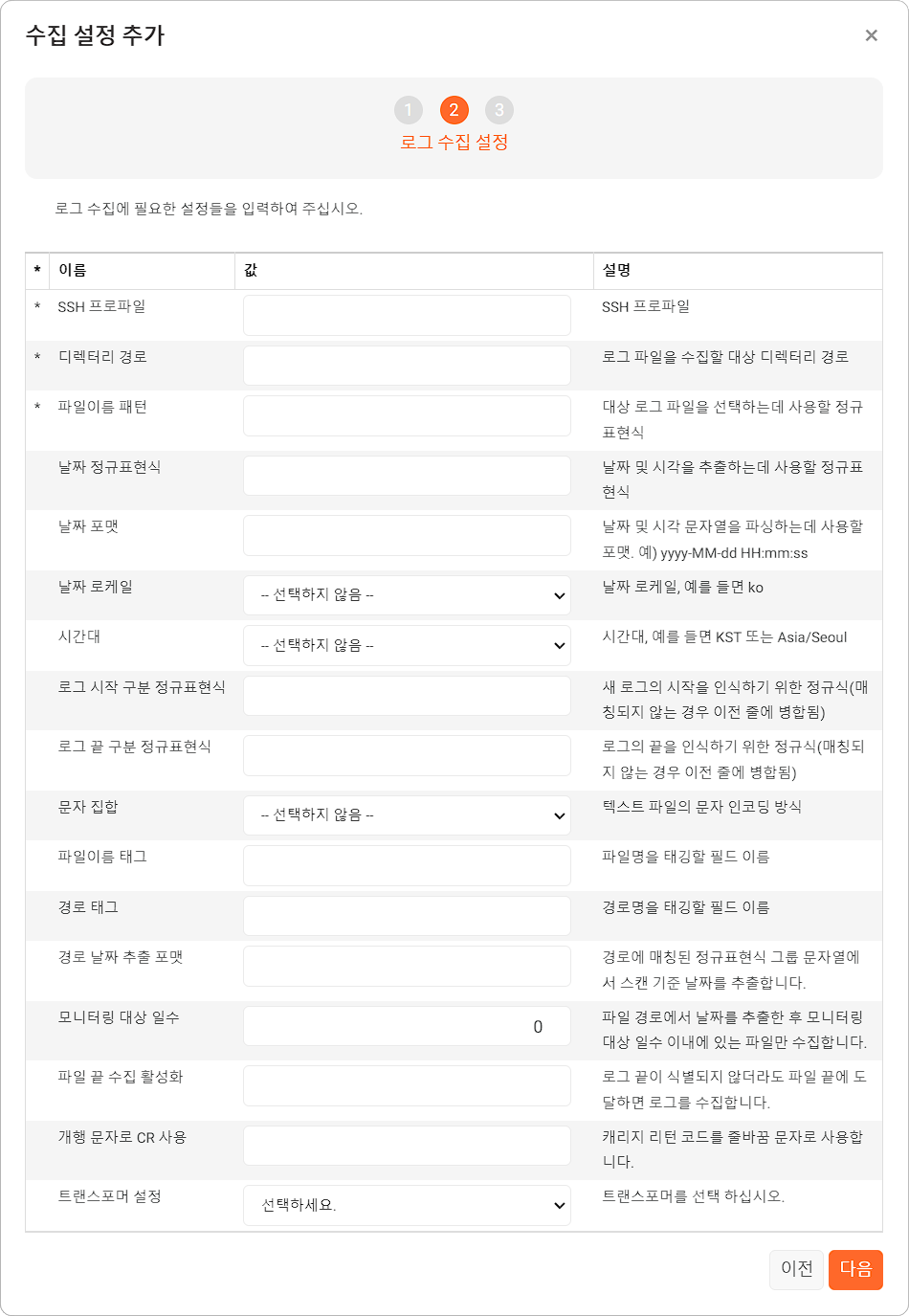 SFTP 프로파일연결에 사용할 SFTP 서버 접속 프로파일디렉터리 경로파일을 수집할 대상 디렉터리 경로파일이름 패턴수집할 파일의 이름을 검색할 때 사용할 정규표현식날짜 정규표현식로그에서 날짜 및 시간 정보 문자열 추출에 사용할 정규표현식. 날짜 정규표현식에서 괄호쌍(( ))으로 감싼 문자열 그룹들을 이어붙여서 하나의 날짜 문자열을 만들어냅니다. 이렇게 생성된 날짜 문자열로부터 날짜 포맷, 날짜 로케일에 따라 시간 정보 추출에 사용합니다.날짜 포맷날짜 문자열을 파싱하는데 사용할 날짜 포맷(예: yyyy-MMM-dd HH:mm:ss). 날짜 로케일에 따라 파싱하는 형식이 다를 수 있습니다.날짜 로케일날짜 문자열의 로케일(기본값: en). 가령 날짜 파싱 포맷 지시자 중에서 MMM은 로케일에 따라 Jan(로케일이 en일 때) 혹은 1월(로케일이 ko일 때)로 해석됩니다.시간대시간대를 목록에서 선택. API를 이용해 로거를 구성하는 경우 KST 또는 Asia/Seoul와 같은 형식으로 시간대를 지정할 수 있습니다.로그 시작 구분 정규표현식로그의 시작 부분을 인식하는 정규표현식. 하나의 로그 항목이 여러 줄에 걸쳐 있을 때 사용합니다(미지정 시 개행 문자를 로그 구분자로 인식).로그 끝 구분 정규표현식로그의 끝 부분을 인식하는 정규표현식. 하나의 로그 항목이 여러 줄에 걸쳐 있을 때 사용합니다(미지정 시 개행 문자를 로그 구분자로 인식).문자 집합텍스트 파일에 적용할 문자 인코딩 방식을 목록에서 선택(미지정 시 기본값: UTF-8)파일이름 태그수집한 파일 이름을 기록할 필드 이름경로 태그디렉터리 경로를 기록할 필드 이름경로 날짜 추출 포맷디렉터리 경로 문자열에서 날짜 문자열 검색에 사용할 정규표현식. 디렉터리가 날짜를 기준 생성될 때(예: /var/log/foo/2022-11-02/bar) 디렉터리 경로 문자열에서 GZIP 파일의 스캔 기준 날짜를 추출할 때 사용합니다.모니터링 대상 일수파일 경로에서 날짜를 추출한 후 모니터링 대상 일수 이내에 있는 파일만 수집합니다(기본값: 0(기간 제한 없이 파일에 있는 로그 수집)).파일 끝 수집 활성화로그 끝이 식별되지 않더라도 파일 끝에 도달하면 로그를 수집합니다(기본값: false).개행 문자로 CR 사용개행 문자로 LF(\n) 대신 CRLF(\r\n)의 사용 여부를 나타내는 불리언 값(미지정 시 기본값: false).트랜스포머 설정수집된 로그에 적용할 트랜스포머를 목록에서 선택. 미지정 시 트랜스포머를 적용하지 않고 원본 그대로 수집합니다.SFTP 로테이션 로그 파일SFTP 로테이션 로거는 주기적으로 다른 경로에 파일을 백업하고 다시 쓰는 단일 로그 파일을 수집할 때 사용합니다. 흔히 리눅스 서버에서는 logrotate를 사용하여 일정 주기로 기존 파일의 이름을 변경하여 백업 보관하고 로그 파일을 새로 생성합니다. SFTP 로테이션 로그 파일 로거는 이런 시나리오에서 사용됩니다.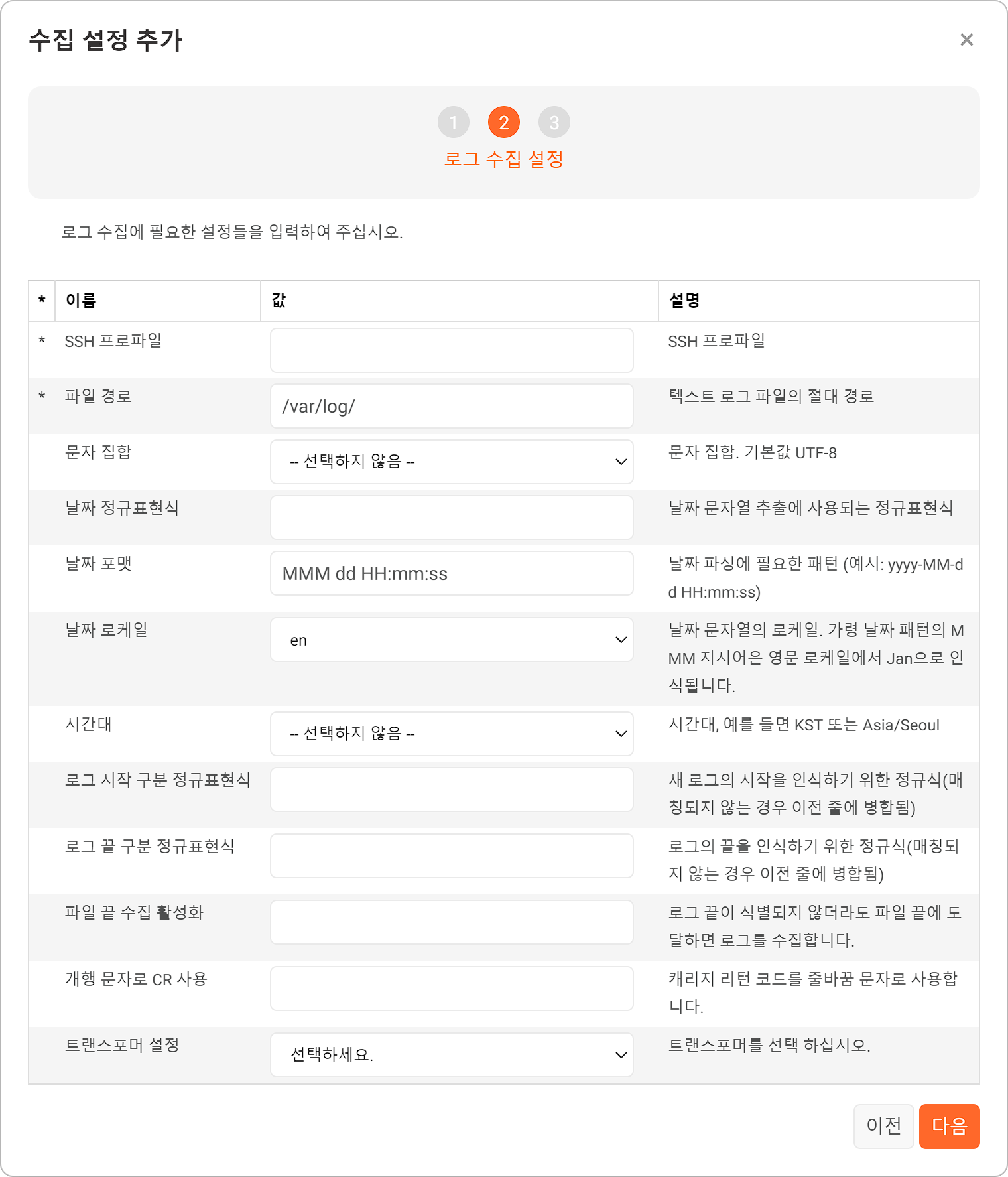 SFTP 프로파일연결에 사용할 SFTP 서버 접속 프로파일파일 경로수집할 대상 로그 파일의 경로(예: /var/log/secure)문자 집합GZIP 압축을 해제한 후 텍스트 파일에 적용할 문자 인코딩 방식을 목록에서 선택(미지정 시 기본값: UTF-8)날짜 정규표현식로그에서 날짜 및 시간 정보 문자열 추출에 사용할 정규표현식. 날짜 정규표현식에서 괄호쌍(( ))으로 감싼 문자열 그룹들을 이어붙여서 하나의 날짜 문자열을 만들어냅니다. 이렇게 생성된 날짜 문자열로부터 날짜 포맷, 날짜 로케일에 따라 시간 정보 추출에 사용합니다.날짜 포맷날짜 문자열을 파싱하는데 사용할 날짜 포맷(예: yyyy-MMM-dd HH:mm:ss). 날짜 로케일에 따라 파싱하는 형식이 다를 수 있습니다.날짜 로케일날짜 문자열의 로케일(기본값: en). 가령 날짜 파싱 포맷 지시자 중에서 MMM은 로케일에 따라 Jan(로케일이 en일 때) 혹은 1월(로케일이 ko일 때)로 해석됩니다.시간대시간대를 목록에서 선택. API를 이용해 로거를 구성하는 경우 KST 또는 Asia/Seoul와 같은 형식으로 시간대를 지정할 수 있습니다.로그 시작 구분 정규표현식로그의 시작 부분을 인식하는 정규표현식. 하나의 로그 항목이 여러 줄에 걸쳐 있을 때 사용합니다(미지정 시 개행 문자를 로그 구분자로 인식).로그 끝 구분 정규표현식로그의 끝 부분을 인식하는 정규표현식. 하나의 로그 항목이 여러 줄에 걸쳐 있을 때 사용합니다(미지정 시 개행 문자를 로그 구분자로 인식).파일 끝 수집 활성화로그 끝이 식별되지 않더라도 파일 끝에 도달하면 로그를 수집합니다(기본값: false).개행 문자로 CR 사용개행 문자로 LF(\n) 대신 CRLF(\r\n)의 사용 여부를 나타내는 불리언 값(미지정 시 기본값: false).트랜스포머 설정수집된 로그에 적용할 트랜스포머를 목록에서 선택. 미지정 시 트랜스포머를 적용하지 않고 원본 그대로 수집합니다.2004.0 이전 버전은 로거의 수집 주기가 도래하기 전에 로그가 로테이션되면 해당 로그 파일이 유실되는 버그가 있습니다. 이 로거를 구성하기 전에 로그프레소 서버가 버전 2004.0 이상인지 확인하십시오.SFTP 멀티 로테이션 로그 파일SFTP 멀티 로테이션 로그 파일 로거는 일정 주기마다 다른 경로에 백업 후 삭제하고 다시 쓰는 로그 파일들을 수집합니다.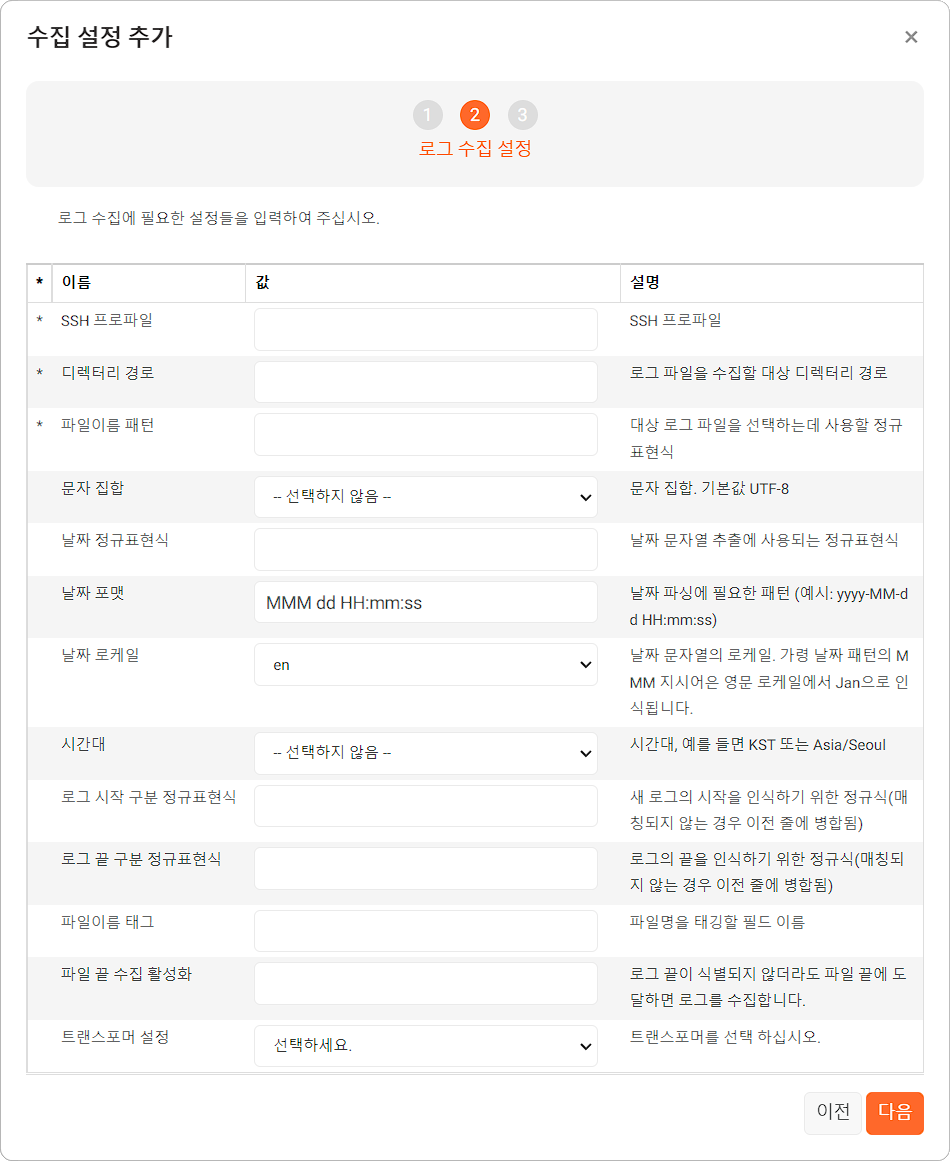 SFTP 프로파일연결에 사용할 SFTP 서버 접속 프로파일디렉터리 경로파일을 수집할 대상 디렉터리 경로파일이름 패턴수집할 파일의 이름을 검색할 때 사용할 정규표현식문자 집합텍스트 파일에 적용할 문자 인코딩 방식을 목록에서 선택(미지정 시 기본값: UTF-8)하위 디렉터리 포함하위 디렉터리 포함 여부를 나타내는 불리언 값(기본값: false)디렉터리 경로 패턴로그 파일이 있는 디렉터리를 선택할 때 사용할 정규표현식날짜 정규표현식로그에서 날짜 및 시간 정보 문자열 추출에 사용할 정규표현식. 날짜 정규표현식에서 괄호쌍(( ))으로 감싼 문자열 그룹들을 이어붙여서 하나의 날짜 문자열을 만들어냅니다. 이렇게 생성된 날짜 문자열로부터 날짜 포맷, 날짜 로케일에 따라 시간 정보 추출에 사용합니다.날짜 포맷날짜 문자열을 파싱하는데 사용할 날짜 포맷(예: yyyy-MMM-dd HH:mm:ss). 날짜 로케일에 따라 파싱하는 형식이 다를 수 있습니다.날짜 로케일날짜 문자열의 로케일(기본값: en). 가령 날짜 파싱 포맷 지시자 중에서 MMM은 로케일에 따라 Jan(로케일이 en일 때) 혹은 1월(로케일이 ko일 때)로 해석됩니다.시간대시간대를 목록에서 선택. API를 이용해 로거를 구성하는 경우 KST 또는 Asia/Seoul와 같은 형식으로 시간대를 지정할 수 있습니다.로그 시작 구분 정규표현식로그의 시작 부분을 인식하는 정규표현식. 하나의 로그 항목이 여러 줄에 걸쳐 있을 때 사용합니다(미지정 시 개행 문자를 로그 구분자로 인식).로그 끝 구분 정규표현식로그의 끝 부분을 인식하는 정규표현식. 하나의 로그 항목이 여러 줄에 걸쳐 있을 때 사용합니다(미지정 시 개행 문자를 로그 구분자로 인식).파일이름 태그수집한 파일 이름을 기록할 필드 이름경로 태그디렉터리 경로를 기록할 필드 이름파일 끝 수집 활성화로그 끝이 식별되지 않더라도 파일 끝에 도달하면 로그를 수집합니다(기본값: false).개행 문자로 CR 사용개행 문자로 LF(\n) 대신 CRLF(\r\n)의 사용 여부를 나타내는 불리언 값(미지정 시 기본값: false).트랜스포머 설정수집된 로그에 적용할 트랜스포머를 목록에서 선택. 미지정 시 트랜스포머를 적용하지 않고 원본 그대로 수집합니다.2004.0 이전 버전은 로거의 수집 주기가 도래하기 전에 로그가 로테이션되면 해당 로그 파일이 유실되는 버그가 있습니다. 이 로거를 구성하기 전에 로그프레소 서버가 버전 2004.0 이상인지 확인하십시오.SFTP 일자별 디렉터리SFTP 일자별 디렉터리 로거는 하루 단위로 생성되는 디렉터리를 순회하면서 파일 이름 패턴과 일치하는 모든 텍스트 로그 파일을 수집합니다.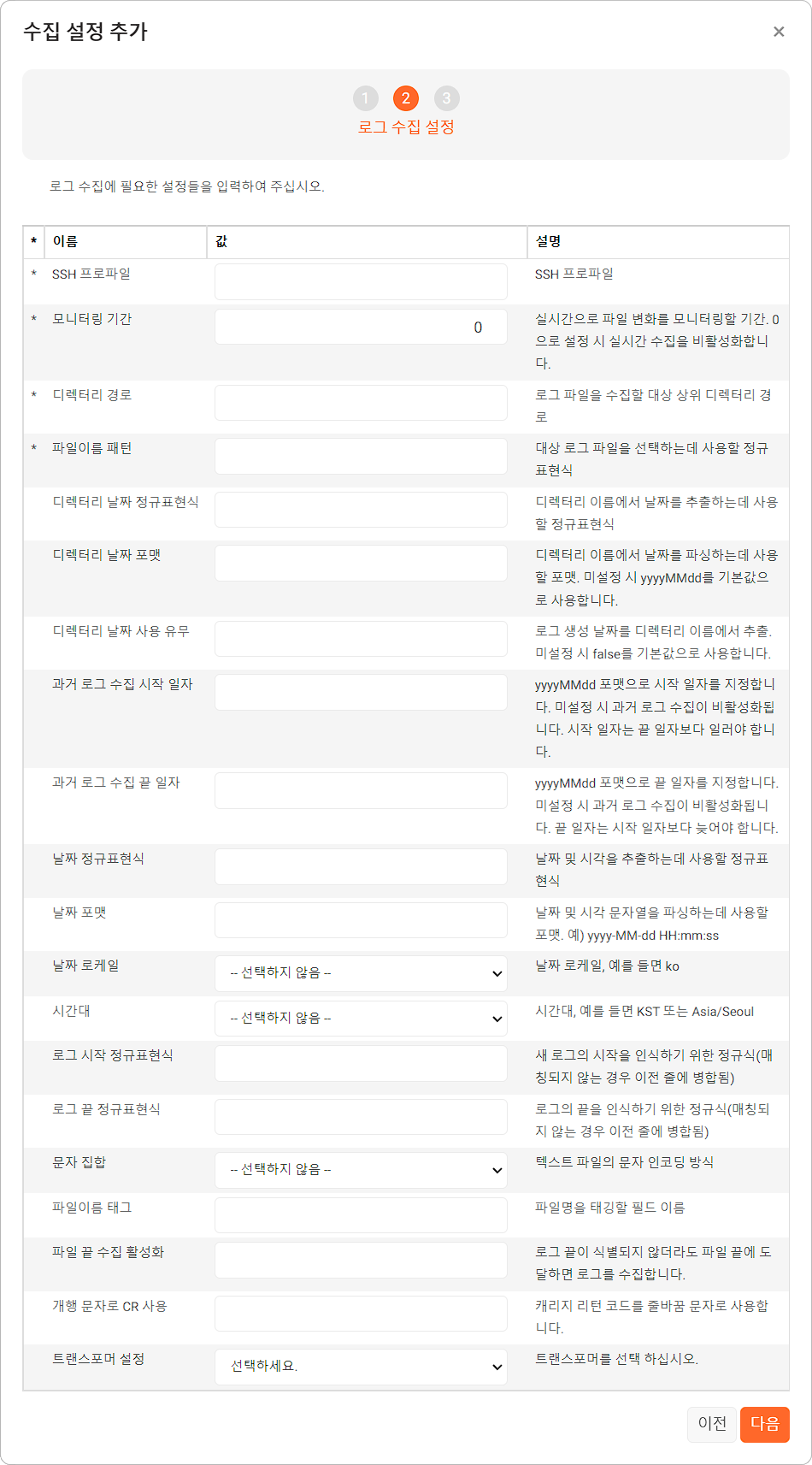 SFTP 프로파일연결에 사용할 SFTP 서버 접속 프로파일모니터링 기간실시간으로 파일 변화를 모니터링할 기간(기본값: 0). 값이 0일 떄, 실시간 수집을 비활성화합니다.디렉터리 경로파일을 수집할 대상 디렉터리 경로파일이름 패턴수집할 파일의 이름을 검색할 때 사용할 정규표현식디렉터리 날짜 정규표현식디렉터리 경로 문자열에서 날짜 문자열 검색에 사용할 정규표현식. 디렉터리 경로에 날짜 정보(예: /var/log/foo/2022-11-02)가 있으면 디렉터리 경로 문자열에서 날짜 정보를 추출해 사용합니다.디렉터리 날짜 포맷날짜 문자열을 파싱하는데 사용할 날짜 포맷을 설정합니다. (기본값: yyyyMMdd)과거 로그 수집 시작 일자yyyyMMdd 형식으로 시작 일자를 지정합니다. 지정하지 않으면 과거 로그 수집이 비활성화됩니다.과거 로그 수집 끝 일자yyyyMMdd 형식으로 끝 일자를 지정합니다. 지정하지 않으면 과거 로그 수집이 비활성화됩니다.날짜 정규표현식로그에서 날짜 및 시간 정보 문자열 추출에 사용할 정규표현식. 날짜 정규표현식에서 괄호쌍(( ))으로 감싼 문자열 그룹들을 이어붙여서 하나의 날짜 문자열을 만들어냅니다. 이렇게 생성된 날짜 문자열로부터 날짜 포맷, 날짜 로케일에 따라 시간 정보 추출에 사용합니다.날짜 포맷날짜 문자열을 파싱하는데 사용할 날짜 포맷(예: yyyy-MMM-dd HH:mm:ss). 날짜 로케일에 따라 파싱하는 형식이 다를 수 있습니다.날짜 로케일날짜 문자열의 로케일(기본값: en). 가령 날짜 파싱 포맷 지시자 중에서 MMM은 로케일에 따라 Jan(로케일이 en일 때) 혹은 1월(로케일이 ko일 때)로 해석됩니다.시간대시간대를 목록에서 선택. API를 이용해 로거를 구성하는 경우 KST 또는 Asia/Seoul와 같은 형식으로 시간대를 지정할 수 있습니다.로그 시작 구분 정규표현식로그의 시작 부분을 인식하는 정규표현식. 하나의 로그 항목이 여러 줄에 걸쳐 있을 때 사용합니다(미지정 시 개행 문자를 로그 구분자로 인식).로그 끝 구분 정규표현식로그의 끝 부분을 인식하는 정규표현식. 하나의 로그 항목이 여러 줄에 걸쳐 있을 때 사용합니다(미지정 시 개행 문자를 로그 구분자로 인식).문자 집합텍스트 파일에 적용할 문자 인코딩 방식을 목록에서 선택(미지정 시 기본값: UTF-8)파일이름 태그수집한 파일 이름을 기록할 필드 이름파일 끝 수집 활성화로그 끝이 식별되지 않더라도 파일 끝에 도달하면 로그를 수집합니다(기본값: false).개행 문자로 CR 사용개행 문자로 LF(\n) 대신 CRLF(\r\n)의 사용 여부를 나타내는 불리언 값(미지정 시 기본값: false).트랜스포머 설정수집된 로그에 적용할 트랜스포머를 목록에서 선택. 미지정 시 트랜스포머를 적용하지 않고 원본 그대로 수집합니다.SSH 실행SSH 실행 로거는 SSH 셸의 표준 출력을 로그로 수집합니다.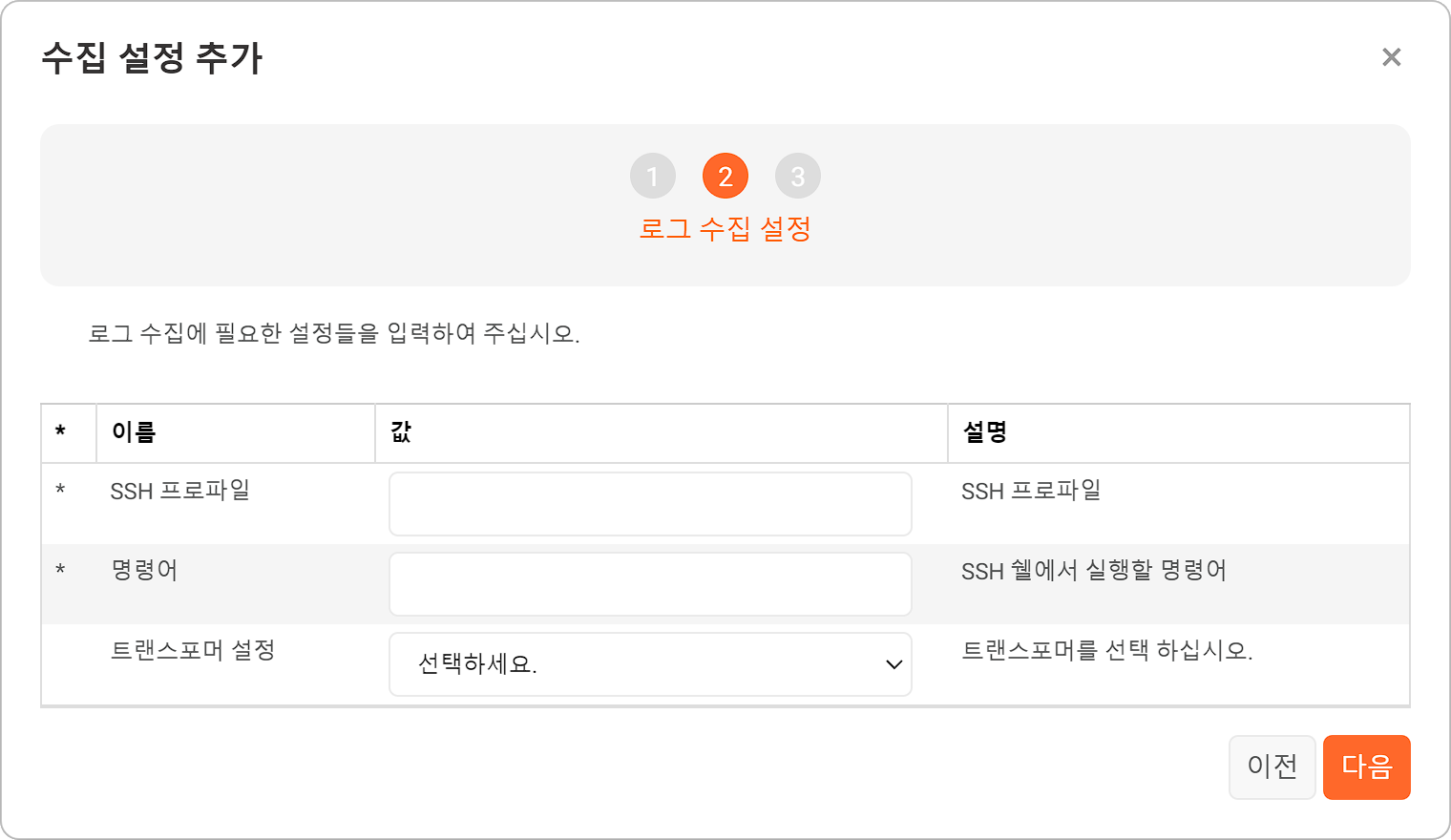 SFTP 프로파일연결에 사용할 SFTP 서버 접속 프로파일명령어SSH 셸에서 실행할 명령어트랜스포머 설정수집된 로그에 적용할 트랜스포머를 목록에서 선택. 미지정 시 트랜스포머를 적용하지 않고 원본 그대로 수집합니다.